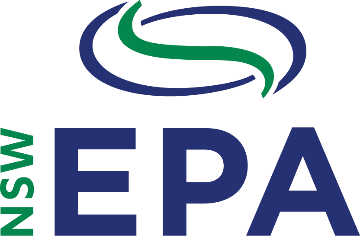 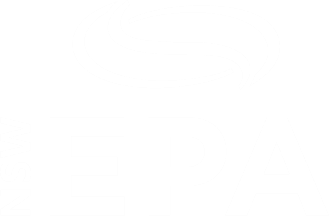 Application checklist Are you eligible to apply?If you answered YES to EITHER Question 2 OR Question  3 you are not eligible for this grant funding. If you still believe the grant is relevant to your operation, please contact the NSW Environment Protection Authority (EPA) before preparing or submitting an application.How to complete this formAll applicants must complete this Application Form.Before completing the Application Form, complete the application checklist above to self-assess your eligibility to apply.Answer all questions in the Application Form. Incomplete applications will not be considered.Where a question does not apply, write ‘not applicable’ and provide a brief explanation.Submit your application by the closing date: 4pm Friday 26 July 2019.What sections need to be completed?All applicants must complete and attach the following documents with their submissions:Part A – Application Form (this form)Part B – Application BudgetPart C – Project PlanDo not submit PDF documents. All forms and templates are available from the EPA’s website.General informationRead the Guide for Applicants before you start to fill out this Application Form.Grants are available from $20,000 and up to $150,000 for eligible organisations. Please refer to the Funding and Eligibility sections of the Guide for Applicants.If you need further help, contact the EPA. For all enquiries about this program please contact the EPA Program Manager using the details below.Phone: (02) 9995 6920Email: infrastructure.grants@epa.nsw.gov.auCompleted applications with all necessary attachments must be submitted to and received by the EPA by 4pm Friday 26 July 2019. Submit them via email or post a USB.Email: infrastructure.grants@epa.nsw.gov.au Post a USB to:	NSW Environmental Protection Authority	PO Box 668	PARRAMATTA NSW 2124Late or incomplete applications will not be considered.Part A: Application FormApplications close 4pm Friday 26 July 2019. Application snapshotApplicant detailsThe application must be submitted by the organisation requesting the funding. Applications will not be accepted from third parties.See the Eligible organisations section in the Guide for Applicants for eligibility criteria. Ensure your organisation meets the eligibility criteria before submitting your application.2a. Organisation details for an individual applicant (If your application is from an alliance or partnership go to Question 2d.)2b. Primary contact The nominated primary contact must be available to respond to questions and requests for information from the EPA during the application assessment process (August–September 2019) and, if the application is successful, for the duration of the project. 2c. Alternative contactIf this application is not an alliance or partnership, go to Question 2e.2d. Organisation details for an alliance or partnershipA formal Memorandum of Understanding from each partner to confirm respective participation, roles, responsibilities and funding contributions is required at the time of accepting the grant, if the application is successful. It is expected that an agreement will have been reached between all partners in relation to project management and submission of milestone reports. This agreement must be signed by all parties and be submitted with the funding deed for the approved application.(Details of Lead Organisation to be completed at Question 2b.) 2e. Administrator detailsComplete this section only if another organisation is going to administer this grant for your organisation. See the ‘Who must nominate an administrator?’ section of the Guide for Applicants for further detail.Legal status of your organisationWhat is the legal status of your organisation?Select ONE only.	Tertiary/non-government organisation	Local government	Not-for-profit organisation (must comply with the ATO’s definition)	Company/partnership	Other (please specify below) Project locationSpecify where your project is located.Geographical reach5a. Primary areaThe primary area must be the local government area (LGA) and state electorate for the project site address. Please use the links below to confirm the correct council and state electorate.5b. Secondary area(s)If your project involves more than one LGA, please list them below.5c. Latitude and longitudeProvide location information for your project. Decimal degrees can be determined by accessing Google maps, navigating to your project site or main office and right-clicking on ‘what’s here’?Overview of the project6a. Project categoryWhat methodology/design is applicable to your project? Select all that apply:	Product design and development	Laboratory trials	Independent testing	Development of prototypes	Field trials and material collection	Other (please specify below) 6b. Project overviewProvide a one-page concise overview of your proposed project. (This assists the EPA/Technical Review Committee to quickly understand your project.). Answer the following questions.How will the project be carried out?What products or recovered resources will your project produce?How will you be undertaking your research and/or development?What equipment, plant, tools or research methods will be used?What is the sourceupply of your waste materialWhat is the demand for your end product/materialWhy is the project innovative and commercially oriented?Why is the project needed?6c. Waste types focused onWhich of the following waste types does your project focus on?	Mattresses	Plastic film and other plastics	Copper Chrome Arsenate (CCA) timber	Treated timber (not CCA)	Tyres and rubber	Nappies and incontinence pads	Electronic waste (e-waste)	Other (please specify below) 6d. Funding supportHas your organisation received funding support from the NSW Environmental Trust, the Office of Environment and Heritage, the EPA or the Department of Industry within the last three years?	Yes		No	If you answered YES, please provide reference number(s) and/or project title(s).6e. InsuranceIt is a condition of your grant that you have adequate insurance cover, including public liability insurance of $10 million, workers’ compensation and volunteer insurance. Provide details of your insurance below:6f. Time frameProvide details of the time frame to complete each milestone of the proposal. Enter the dates in this question after you have completed the Application Budget (Part B). Achievements and activities are indicative only and are subject to change depending on the project proposed.6g. Project stagesIf your project involves multiple stages, including stages that occur after the grant period (anticipated completion date), please explain:what these other stages involve and how they are connected to the projecthow long these subsequent stages will lasthow these subsequent stages will be funded (including ongoing operation).Criterion 1. The applicant has a track record of delivering innovative research and development.Innovative research and development 7a. InnovationWhat is innovative about your project? 7b. OriginalityHow is your project original (e.g. never been carried out elsewhere)?7c. ResearchWhat research has been undertaken to ensure the project is original? Outline the results of any research.7d. Other relevant previous projects and grantsOutline any relevant previous projects undertaken and completed, and whether any of those projects have been recognised with peer or industry awards or in published research journals. Did any relate to waste management? Include any Environmental Trust or Waste Less, Recycle More grants, if applicable. 7e. Success or failure of previous projectsOutline the success or failure of previous projects. If they succeeded, did it lead to a commercially viable activity/applied in markets?Waste technology8a. Energy from waste technologyDoes your project involve energy from waste technology?	Yes		No8b. Compliance with the Energy from Waste Policy StatementIf you answered YES to question 8a, detail below the investigations that have been performed to ensure your project will comply with the EPA’s Energy from Waste Policy Statement.Your response should also include information on how the proposal will meet the resource recovery criteria set out in the EPA’s Energy from Waste Policy Statement.Criterion 2. The applicant has demonstrated robust planning and an ability to deliver the project on time and to a high standard.Partners and stakeholders9a. Details of partners and stakeholders.Who will deliver this project? Provide details of partners and stakeholders.Provide CVs (maximum two pages) for all people involved in the project and their contributions in this field, including relevant publications.Provide details of any other organisation involved in the project and their contributions in this field, including relevant publications.9b. Contributions of partners and stakeholdersClearly explain what contribution will be made by each person named in Question 9a.9c. Steps to achieve buy-inDescribe the steps you have taken or plan to take to get appropriate buy-in. Include buy-in from:project partnersstakeholders end users of products likely to be created out of your project.9c. Formalisation of relationsHow will your project partner and stakeholder relations be formalised?Project delivery10a. Project stagesExplain the stages of the project, outlining for each stage what is involved and the timing (e.g. research, trials, laboratory work and equipment type).Provide a Gantt chart as an attachment.10b. Recovery of problem waste materialExplain how your project will recover the problem waste material (or other waste material) that is destined for landfill.10c. Use of problem wasteExplain how your project will develop or contribute to conversion of a problem waste into a product or increase recycling of other materials through its removal from the waste stream.10d. Securing of problem wasteExplain how your project will secure the necessary volumes of problem waste material for supply, product manufacturing etc.Criterion 3. The applicant has clearly demonstrated the project’s feasibility and innovation readiness.Need for the project11a. Problem waste outlineInclude information on the problem waste (e.g. why this waste was targetted, what the problem is, what the barriers are and what the markets are).11b. Project benefitsWhat will be the organisational and research benefits from this project?11c. Facilitation of marketsHow will your project help to facilitate a viable market for resources recovered or products created from the problem waste?11d. EvidenceDescribe (and provide supporting documents) the evidence you have to prove that your project will facilitate a viable market for resources recovered or products created from the problem waste.11e. Volume currently going to landfillHow much of the problem waste (volume/tonnes per annum) you are targeting currently goes to landfill?11f. Volume to be diverted from landfillHow much of the problem waste (volume/tonnes per annum) could be diverted because of this project?11g. Impact of projectWhat is the anticipated impact on waste reduction, market development or recycled materials from your project? This might include any behaviour change, inquries and/or customers, revenue and/or cost savings, quality of life etc.Documents of support/intent or supply agreements12a. Documents and agreementsDo you have any current (previous 12 months) documents of support/intent or supply agreements from potential buyers of your proposed end-product or recovered resource (e.g. letter of intent to trial/purchase potential products)?	Yes		No12b. Attachments or explanationIf you answered YES to Question 12a, attach all documents. If you answered NO to Question 12a, explain why not. Note: Applicants must demonstrate legitimate and genuine interest from potential end users of products that may result from the project.Criterion 4. The project represents value for money to the EPA.Reason for funding13a	Barriers posed by lack of fundingProvide information as to why this project would not go ahead without funding from this program. Explain any barriers this funding will help overcome.13b. Simple payback periodTo support your explanation, indicate the simple payback period with and without funding, and what steps have been undertaken to date.13c. Acceleration of implementationIf this project is part of your organisation’s longer-term plans, how will funding from this program accelerate its implementation?13d. Multiple stakeholdersDo you need commitment from multiple stakeholders to ensure the project can go ahead?	Yes		No13e. Stakeholder detailsIf you answered YES to question 13d, please provide details of the stakeholders and the commitments required. Note: A letter from each critical project partner must be attached.Funding from other sources14a. Other funding sourcesHave you or your project secured funding from another government agency or other sources for the same or related activities to those you are seeking to be funded by this application?14b. Other funding applicationsDo you have current applications lodged with other government agencies or other funders in relation to the project?14c. Details of other fundingIf you answered YES to Question 14a OR 14b, provide further information about the other source of funding in the table below. Part B: Application BudgetThe Application Budget (Part B) is an Excel spreadsheet that can be downloaded from the EPA website.The Application Budget must be completed and submitted with the Application Form (Part A).Do not PDF. The Application Budget must be submitted in EXCEL format only.Licensing and compliance history under NSW environment protection laws15a. Instances of non-complianceIn the last five years have you, or any alliance/partner organisation, received any penalty notices, 
clean-up notices, prevention notices, licence suspensions, licence revocations, convictions or prosecutions under NSW Environment Protection laws, including the National Parks and Wildlife Act 1974, Protection of the Environment Operations Act 1997 (POEO Act), POEO (Waste) Regulation 2014 and the Native Vegetation Act 2003?	Yes		No15b. Details of non-complianceIf you answered YES to Question 15a, please provide details below and identify what improved processes you have implemented to correct these breaches. (Attach additional supporting information, if needed.)POEO Act16a. Contravention of the POEO ActHave you contravened any provision of the POEO Act with the result of avoiding, minimising or undermining the requirement to pay any waste contributions required under Section 88 of the POEO Act?	Yes		No16b. Details of contraventionIf you answered YES to Question 16a, please answer ALL questions belowPart C: Project Plan, including risk managementThis part of the application form is a separate Word document and can be downloaded from the EPA website. Please complete the Project Plan and submit it with your entire application. DO NOT PDF.Project plan completionHave you completed each part of the Project Plan template?  	YesProject benefits18a. Benefits of the Triple Bottom Line outcomesIt is expected that the project will implement best practice environmental sustainability. Explain how you intend to achieve this. Also describe any other benefits of the project ‘Triple Bottom Line’ outcomes.Sustainability/environmentalEconomicSocial18b. Economic or social benefits to local and/or broader community Clarify how this project will provide economic or social benefits to the local and/or broader NSW community. Include additional jobs created both during construction and ongoing, new or expanded waste services, and procurement of goods and services (including communications, advertising, technical, financial and transport).Project delivery experienceDescribe any experience your organisation has in delivering similar types of projects. Management systemsDoes your organisation have formal management systems for quality, environmental management and/or work, health and safety (WHS)?Conflict of interestPlease declare any real, potential or perceived conflict of interest that you may be aware of. This can relate to land ownership, salary and/or contractor payments.Third-party assistanceList all parties that have contributed to the submission of this application.AuthorisationsInclude the names of two office bearers in your organisation (e.g. general manager, chairperson, managing director, treasurer, chief executive officer or executive officer) who can attest to the accuracy of the information within the application. Please ensure both office bearers sign below. You may wish to print, sign and scan this page as a separate document.What happens if I supply false or misleading information?Applicants must certify that all the information in the application is true and correct. Note: If applicants supply information as part of the application that is false or misleading, the application will not be considered. Further, if after the grant has been awarded it is discovered that information supplied was false or misleading, the grant will be revoked and funds, plus interest, must be repaid. An assessment regarding possible fraud will also be undertaken and appropriate legal action initiated if warranted.Feedback (optional)Please provide some basic feedback on your experience with applying to the Product Improvement Program - Research and Development. All feedback will be collated to provide an overall picture and used to assist with the development of future EPA documentation.1.	Time taken to develop your project for this application (including negotiation with project partners and/or stakeholders)	Fewer than 3 days		3–5 days		6–8 days		More than 8 days2.	Time taken to complete the EPA Application Form	Less than 1 day		1–2 days		3–4 days		More than 4 days3.	Ease of completing the application	Very easy		Easy		Moderate		Difficult		Very difficult4.	Contact with the EPA (all that apply)	EPA		Webinar		Workshops5.	Where did you hear about this program?6.	Any other comments or suggestionsEnquiriesFor all enquiries about this program please contact the EPA Program Manager using the details below.Telephone:	(02) 9995 6920Email:			infrastructure.grants@epa.nsw.gov.auApplication submissionIt is recommended that you read all sections of the Guide for Applicants, particularly those sections covering the objectives of the program, funding and eligibility and assessment criteria.Applicants must adhere to the naming instructions for submitting their application documents.Before submitting your application, please refer to the submission process set out below:Answer all questions in Part A: Application Form.Type only in the spaces provided in the Application Form. Submit Part B: Application Budget as an Excel document. Do not PDF.Submit Part C: Project Plan as a Word document. Do not PDF.Have your application authorised by the appropriately authorised people.Attach all required supporting information. Additional information should be kept to a minimum. If your application refers to a large document, only include the relevant pages of that document (e.g. title page and executive summary). If submitting a PDF, do not lock the document because documents cannot be merged into the review package.Submit the entire application by one of the methods below (i.e. email or posted USB). Do not email and post. Hard copies will not be accepted. Email is the preferred option. Posted USB applications must be received on or before the closing date.Do not fax any part of the application.Do not ZIP application documents. ZIP files cannot be accepted by the EPA.Ensure the email subject line format is as follows: Organisation Name – PIP Round 2 Application.Submit one application per email. If you have more than one application, number them accordingly (e.g. Organisation Name – PIP Round 2 Application – 1).If the application or any of the files within it exceeds 20MB, submit the application in a series of emails, e.g. submit the Application Form in one email, and attachments in another email. Please use the following subject line for the emails: Organisation Name – PIP Round 2 Application – Email 1 of 2, and Organisation Name – PIP Round 2 Application – Email 2 of 2.Submit your Application Form and all other documents by the closing date: 4pm Friday 26 July 2019.The Application Form and other relevant documents must be submitted to and received by the EPA by the closing date: 4pm Friday 26 July 2019.Email: 	infrastructure.grants@epa.nsw.gov.auPost USB to: 	NSW Environmental Protection AuthorityPO Box 668PARRAMATTA NSW 2124Any application that is late or incomplete will not be considered.EPA 2019P1645
June 2019Eligibility criteriaSelect 
Yes or NoIs your organisation one of the following:a research institute or non-government organisation (must comply with the ATO’s definition) with an established legal status, or without a legal status that is able to be administered by another organisationa council, regional organisation of councils or other local government-controlled organisationa private industry or partnership as defined under the Commonwealth Corporations Act 2001?Note: All applicants must be legally constituted entities and be organisations not individuals or sole traders.Has your organisation already undertaken the research and development and/or ordered or purchased any of the equipment/infrastructure for which you are applying for in this application? Will your organisation, a project partner or a related organisation transport or arrange transportation of waste generated in NSW for disposal outside of NSW at any time during the life of any potential grant awarded?Should your organisation be found to be involved with transporting waste outside of NSW, any grant awarded will be terminated immediately and all grant funding will have to be repaid to the EPA. Note: Organisations that have operations near the border of any other State or Territory may apply for an exemption from this requirement.Applicant organisation nameProject titleFunding amount requestedStart dateEnd dateProject description:Please provide a brief (maximum 100-word) summary of your project. This summary will be used to promote your project, if approved, on the EPA’s website, and in media releases:OrganisationABNRegistered for GSTRegistered for GSTPostal addressSuburb/TownStatePostcodePostcodeTitleFirst nameSurnamePositionPhonePhoneMobileEmailEmailTitleFirst nameSurnamePositionPositionPositionPhonePhoneMobileEmailEmailOrganisation 1 Organisation 1 Contact personABNEmailEmailPostal address Postal address Suburb/TownSuburb/TownStateStatePostcodePhonePhoneMobileMobileOrganisation 2 Organisation 2 Contact personABNEmailEmailPostal address Postal address Suburb/TownSuburb/TownStateStatePostcodePhonePhoneMobileMobileOrganisation 3 Organisation 3 Contact personABNEmailEmailPostal address Postal address Suburb/TownSuburb/TownStateStatePostcodePhonePhoneMobileMobileOrganisation 4 Organisation 4 Contact personABNEmailEmailPostal address Postal address Suburb/TownSuburb/TownStateStatePostcodePhonePhoneMobileMobileContact personOrganisationABNRegistered for GSTPostal addressSuburb/TownStateStatePostcodePhoneMobileEmailProvide information about your organisation and what it doesName of siteOwner of siteAddressSuburb/TownStatePostcodeLGAFind out which LGA I am in.State electorateFind out which state electorate I am in.LGA1.     2.     3.     4.     Latitude (decimal degrees)Longitude (decimal degrees)CompanyPolicy numbersCoverageCurrency (expiry date)MilestoneDateDescriptionMilestone 1CommencementNovember 2019Signing of Deed of AgreementAny documents required as a special conditionProject measures report (initial projections)Milestone 2Detailed project plan, research and costing.Report of activities undertaken and progressProject measures report. Excel template to be supplied by EPAStatement of Expenditure (progress)Copy of detailed project plan, final design and reviewed costingsPlanning and investigations complete (e.g. detailed engineering design, planning and approvals, and ordering equipment, if applicable)Environmental protection licence approved (if applicable)Copies of supplier/order documentation (agreements/letters of engagement/purchase orders)Copies of tax invoices/quotes from service providers, suppliers and contractorsMilestone 3Implementation of projectReport of activities undertaken and progressProject measures reportStatement of Expenditure (progress)Copies of tax invoices/quotes from service providers, suppliers and contractorsMilestone 4Mid-stage of projectReport of activities undertaken and progressProject measures reportStatement of Expenditure (progress)Site visit by EPACopies of tax invoices/quotes from service providers, suppliers and contractorsMilestone 5Project completion and final reportFinal Evaluation ReportProject measures report (final)Any case studiesStatement of Expenditure (final)Site visit by EPACopies of final tax invoices from service providers, suppliers and contractorsDocumentation supporting completion of project (e.g. photos, videos, media releases and construction certificate)Funding payment sourceAgency providing
the funding/paymentAmount of funding payment $Describe the relations to this projectThe date(s) of the contraventionThe sections or clauses contravenedThe person(s), including the full names of any relevant directors or managers, who contravened the sections or clausesThe nature of the contraventionThe waste activities being undertaken at the time of the contraventionThe amount in tonnes and types of waste (including by waste classification) involvedManagement systemSystem in place and internally auditedSystem in place and independently auditedSystem in place and independently audited/certified to ISO9001, ISO14001, OHSAS 18001 or otherSystem in place and independently audited/certified to ISO9001, ISO14001, OHSAS 18001 or otherQualityEnvironmental managementWork, health and safety (WHS)Describe the management systems you have in place and how they are reviewed and improvedDescribe the management systems you have in place and how they are reviewed and improvedDescribe the management systems you have in place and how they are reviewed and improvedDescribe the management systems you have in place and how they are reviewed and improvedName of third partyType of assistanceAspect of application and costs assisted withNameTitle/positionOrganisationEmailPhoneMobileMobileDateSignature (upload image)Signature (upload image)Signature (upload image)NameTitle/positionOrganisationEmailPhoneMobileDateSignature (upload image)Other (please specify)